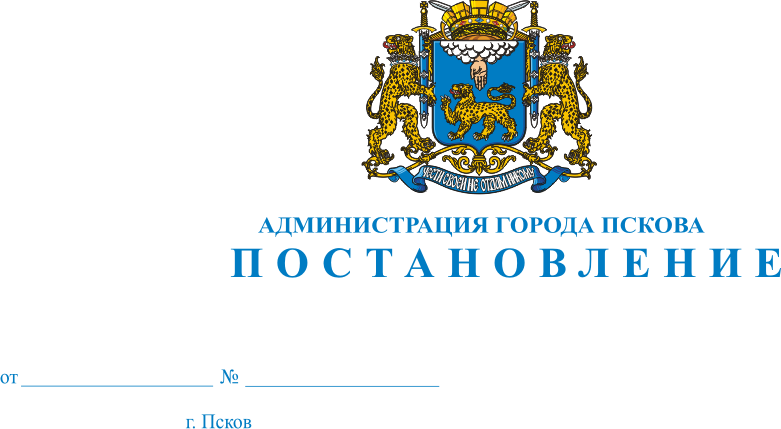 Об объявлении конкурса на предоставление субъектам торговли права на размещение нестационарных торговых объектов сезонного характера по торговле бахчевыми культурами на территории города Пскова            В целях создания конкурентной среды и благоприятных условий для организации качественного торгового обслуживания и обеспечения санитар -но-эпидемиологического благополучия населения, в соответствии с Положением о проведении конкурса на предоставление субъектам торговли права на размещение нестационарных торговых объектов сезонного характера на территории города Пскова, утвержденным Постановлением Администрации города Пскова от 21.04.2010 №810 «Об утверждении схем размещения нестационарных торговых объектов сезонного характера на территории города Пскова», руководствуясь статьями 32 и 34 Устава муниципального образования «Город «Псков», Администрация города  Пскова  ПОСТАНОВЛЯЕТ:1.Объявить конкурс на предоставление субъектам торговли права на размещение нестационарных торговых объектов сезонного характера по торговле бахчевыми культурами на территории города Пскова согласно Приложению к настоящему Постановлению.2.Установить дату начала приема конкурсной комиссией заявок от юридических лиц и индивидуальных предпринимателей на участие в конкурсе на предоставление субъектам торговли права на размещение нестационарных торговых объектов сезонного характера по торговле бахчевыми культурами на территории города Пскова 11 июля 2016 года, дату окончания приема заявок – 22 июля 2016 года, дату и место подведения итогов конкурса – 26 июля 2016 года по адресу: г. Псков, улица Некрасова, дом № 22. Заявки принимаются по адресу: г. Псков, улица Ленина, дом  3,  каб.7. 3. Оформить договоры на право размещения нестационарного торгового объекта сезонного характера по торговле бахчевыми культурами на территории города Пскова и обеспечить их выдачу победителям и участникам конкурса в срок до 05 августа 2016 года.   4.Настоящее Постановление опубликовать в газете «Псковские  Новости» и разместить на официальном сайте муниципального образования   «Город  Псков» в сети Интернет.5.Контроль за исполнением настоящего Постановления возложить на   заместителя Главы Администрации города Пскова Т. Л. Иванову.Глава Администрации города Пскова                                                                           И. В. КалашниковПриложение к ПостановлениюАдминистрации города Псковаот 27.06.2016  №855ОБЪЕКТЫ СЕЗОННОГО ХАРАКТЕРА ДЛЯ ТОРГОВЛИ  БАХЧЕВЫМИ КУЛЬТУРАМИ НАТЕРРИТОРИИ ГОРОДА ПСКОВАГлава Администрации города Пскова                                              И. В. Калашников№ п/пАдрес (местоположение)Общее количество объектовСрок размещения нестационарных торговых объектов1.Рижский пр., напротив дома № 552до 01.11.20162.ул. Шелгунова, у дома № 9/2 1до 01.11.20163.Рижский проспект, напротив дома № 571до 01.11.20164.Рижский проспект, у дома № 451до 01.11.20165.ул. Н. Васильева, напротив  дома № 451до 01.11.20166.ул. Коммунальная, напротив дома № 771до 01.11.20167.ул. Стахановская, напротив дома № 11до 01.11.201610.ул. Госпитальная, напротив дома № 151до 01.11.2016  11.ул. Коммунальная, напротив дома № 44-а1до 01.11.201612ул. Лепешинского, со стороны дома № 81до 01.11.201614.ул. Рокоссовского, остановка автобусов «Микрорайон «Рижский»1до 01.11.201616.ул. Кузбасской див.,у дома № 361до 01.11.201617.ул. Киселева, напротив дома № 18-а1до 01.11.201618.ул. Коммунальная, напротив дома № 711до 01.11.201619.ул. Народная, со стороны дома № 451до 01.11.201620.ул. Я. Фабрициуса, напротив дома № 5-а1до 01.11.201621.ул. Народная, напротив дома № 571до 01.11.201622.ул. Новгородская, напротив дома № 241до 01.11.201623.ул. Госпитальная, напротив дома № 151до 01.11.201624.ул. Л. Толстого, напротив дома № 221до 01.11.201625.ул. Гражданская, у дома № 91до 01.11.2016